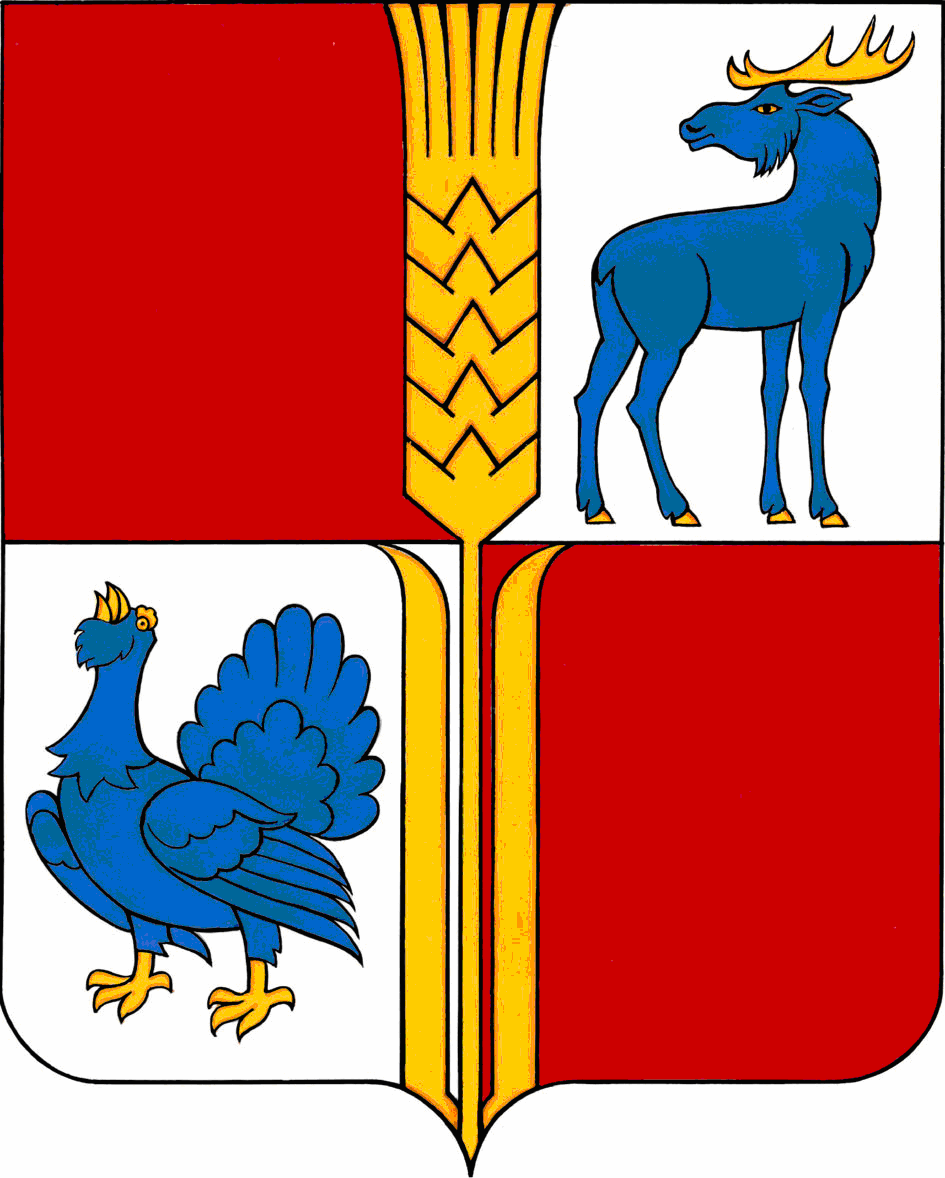     АДМИНИСТРАЦИЯ                        муниципального района           Исаклинский      Самарской областиПОСТАНОВЛЕНИЕ          04.12.2017 № 1011               с.Исаклы   Об утверждении документапланирования регулярных перевозок на муниципальных маршрутах муниципального района Исаклинский Самарской области на 2017-2020 годы.В соответствии с Федеральным законом от 06.10.2003 № 131-ФЗ "Об общих принципах организации местного самоуправления в Российской Федерации", Федеральным законом от 13.07.2015 № 220-ФЗ "Об организации регулярных перевозок пассажиров и багажа автомобильным транспортом и городским наземным электрическим транспортом в Российской Федерации и о внесении изменений в отдельные законодательные акты Российской Федерации", Законом Самарской области от 18.01.2016 № 14-ГД "Об организации регулярных перевозок пассажиров и багажа автомобильным транспортом и городским наземным электрическим транспортом на территории Самарской области, о внесении изменений в отдельные законодательные акты Самарской области и признании утратившими силу отдельных законодательных актов Самарской области", Администрация муниципального района Исаклинский Самарской областиПОСТАНОВЛЯЕТ:1.Утвердить прилагаемый документ планирования регулярных перевозок на муниципальных маршрутах муниципального района Исаклинский Самарской области на 2017-2020 годы.2.Настоящее постановление вступает в силу со дня его официального опубликования.3.Контроль за выполнением настоящего постановления оставляю за собой.	Глава муниципальногорайона Исаклинский                                                                       В.Д. ЯтманкинПриложение
к постановлению Администрации
муниципального района Исаклинский Самарской области от 04.12.2017 № 1011 Документпланирования регулярных перевозок на муниципальных маршрутах муниципального района Исаклинский Самарской области на 2017-2020 годы1. Общие положения1.1.Документ планирования регулярных перевозок на муниципальных маршрутах муниципального района Исаклинский Самарской области на 2017-2020 годы устанавливает перечень мероприятий по развитию регулярных перевозок на муниципальных маршрутах муниципального района Исаклинский Самарской области на 2017-2020 годы транспортом общего пользования (кроме легкового такси).1.2.Целью планирования регулярных перевозок на муниципальных маршрутах муниципального района Исаклинский Самарской области на 2017-2020 годы является повышение качества услуг регулярных перевозок пассажиров и багажа транспортом общего пользования и удовлетворение транспортной потребности населения в таких перевозках с учетом социальных, экономических и иных факторов.1.3.Основными задачами планирования регулярных перевозок на муниципальных маршрутах муниципального района Исаклинский Самарской области на 2017-2020 годы являются:формирование оптимальной сети муниципальных маршрутов регулярных перевозок, соответствующей в полном объеме транспортной потребности населения в регулярных перевозках по муниципальным маршрутам с учетом социальных, экономических и иных факторов;совершенствование транспортной инфраструктуры и создание эффективной системы управления и контроля за осуществлением регулярных перевозок на муниципальных маршрутах.1.4.Планирование регулярных перевозок на муниципальных маршрутах осуществляется с учетом положений муниципальной программы "Развитие муниципального пассажирского транспорта муниципального района Исаклинский Самарской области на 2017-2020 годы", утвержденной постановлением Администрации муниципального района Исаклинский самарской области от 29.11.2016 № 1079.1.5.Реализация планируемых мероприятий возможна при условии достаточного финансирования из бюджета муниципального района Исаклинский и привлечения инвестиций частных лиц и организаций.2. Мероприятия по развитию регулярных перевозок на муниципальных маршрутах муниципального района Исаклинский Самарской области2.1. Формирование оптимальной маршрутной сети.2.1.1.Обследование пассажиропотоков на муниципальных маршрутах регулярных перевозок.Проводится путем изучения статистических данных о количестве перевезенных пассажиров на муниципальных маршрутах регулярных перевозок, предоставляемых ежемесячно транспортными организациями, получившими свидетельства и карты маршрутов в установленном порядке.Срок: 2017-2020 годы.2.1.2.Установление, изменение, отмена муниципальных маршрутов муниципального района Исаклинский Самарской области.Осуществляется путем внесения соответствующих изменений в Реестр муниципальных маршрутов регулярных перевозок муниципального района Исаклинский Самарской области.Срок: 2017-2020 годы (по мере наступления оснований для установления, изменения, отмены муниципальных маршрутов).2.2.Изменение вида регулярных перевозок на муниципальных маршрутах регулярных перевозок.Настоящий документ планирования регулярных перевозок на муниципальных маршрутах муниципального района Исаклинский Самарской области являются основополагающими документами при определении вида перевозок пассажиров и багажа транспортом общего пользования (кроме легкового такси) по муниципальным маршрутам регулярных перевозок и разработке мероприятий по сдерживанию роста стоимости проезда и провоза багажа транспортом общего пользования (кроме легкового такси) по муниципальным маршрутам регулярных перевозок.	Срок: 2017 – 2020 годы2.3.Изменение количества либо класса подвижного состава на муниципальных маршрутах регулярных перевозок.Осуществляется на основании результатов обследования пассажиропотоков путем внесения соответствующих изменений в Реестр муниципальных маршрутов муниципального района Исаклинский Самарской области.Срок: 2017-2020 годы.2.4.Развитие транспортной инфраструктуры, используемой для осуществления регулярных перевозок по муниципальным маршрутам.2.4.1.Внедрение безналичной системы оплаты проезда на межмуниципальных маршрутах регулярных перевозок.В 2017-2020 годах внедрение безналичной системы путем оснащения транспорта онлайн-кассами.	2.4.2. Повышение уровня доступности услуг транспорта общего пользования для инвалидов и других маломобильных групп населения.Осуществляется путем включения соответствующих положений в конкурсную документацию при проведении открытых конкурсов на право осуществления перевозок по муниципальным маршрутам регулярных перевозок и перевозчиками путем закупки нового подвижного состава, приспособленного для перевозки инвалидов и других маломобильных групп населения, а также оснащения эксплуатируемого парка транспортных средств специальным оборудованием для перевозки инвалидов и других маломобильных групп населения (аппарелью для посадки/высадки и специальными креплениями для инвалидных колясок, визуальными и звуковыми средствами информации).Срок: 2017-2020 годы (при наличии финансовой возможности перевозчиков).3. Заключительные положенияМероприятия по развитию регулярных перевозок на муниципальных маршрутах муниципального района Исаклинский Самарской области на 2017-2020 годы должны быть реализованы путем проведения комплекса взаимосвязанных мероприятий, которые подлежат уточнению и доработке в процессе их осуществления.Ожидаемые результаты реализации мероприятий по развитию регулярных перевозок на муниципальных маршрутах муниципального района Исаклинский Самарской области на 2017-2020:удовлетворение транспортной потребности населения муниципального района Исаклинский Самарской области в регулярных перевозках по муниципальным маршрутам;повышение качества транспортного обслуживания населения муниципального района Исаклинский Самарской области; обеспечение регулярности движения транспорта общего пользования на муниципальных маршрутах;повышение доступности транспорта общего пользования для граждан маломобильных групп населения;увеличение объема регулярных перевозок пассажиров на муниципальных маршрутах.